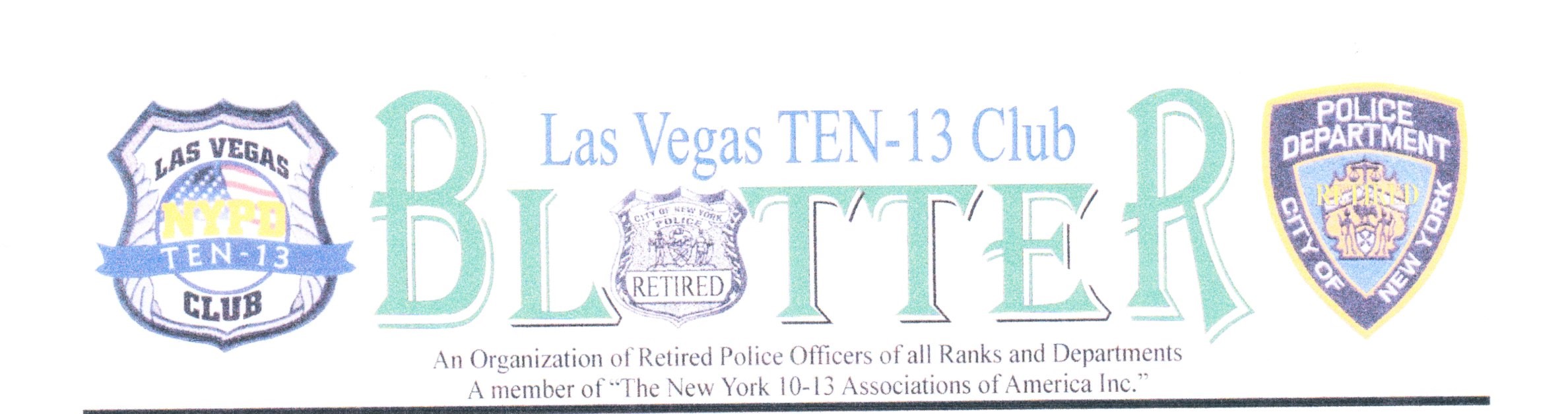 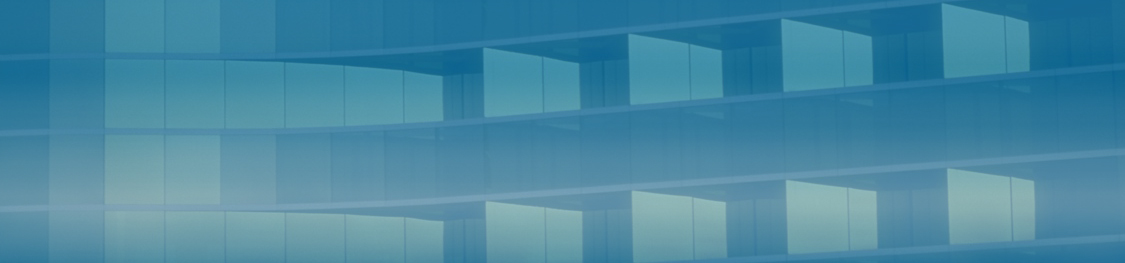 MAY 2021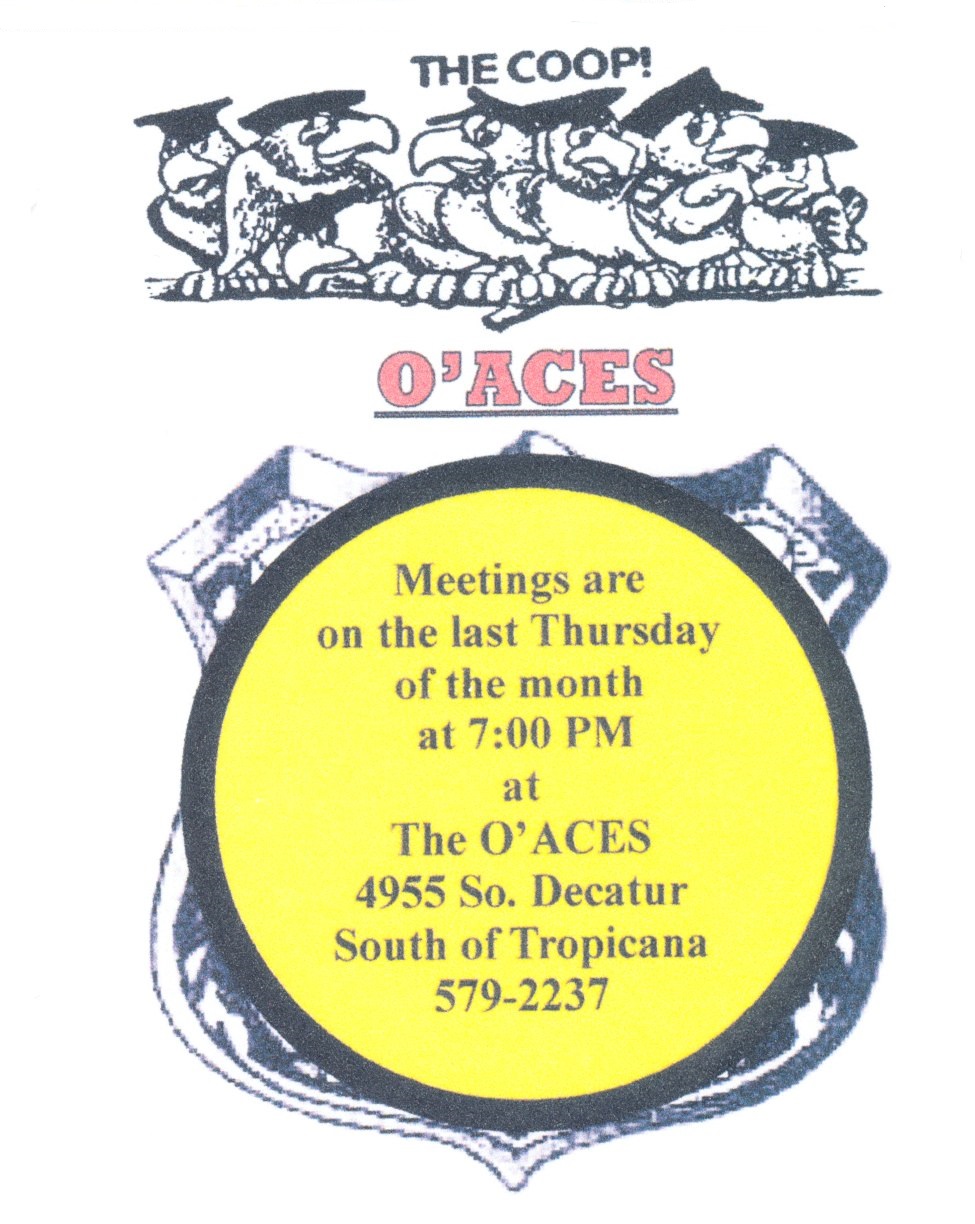 Important Phone Numbers           NYPD Operations Desk: (646) 610- 5580Pension Section: (866) 692-7733Comptrollers Action Center: (212) 669-3916ID Card Section: (646) 610-5150Employee Benefits: (212) 233-5531PBA Office: (212) 233-5533PBA Health & Welfare: (212)349-7560DEA Office: (587) 912-0212DEA Health & Welfare: (212) 587-9120SBA Office: (212) 226-2180SBA Health & Welfare: (212) 431-6555	LBA Office: (212) 964-7500Social Security: (800) 772-1213  GHI: (800) 358-5500                                                    2ting Datesmpire Blue Cross: (800) 433-9592                          Medicare Reimbursement: (212) 513-0470                         	2021 Meeting Dates Medicare Part A: (800) 433-9592                                           January 28             July 29 Medicare Part B: (800) 333-7586 	                                        February 25       August 26  NYC Health Line (800) 521-9574                                           March 25      September 30 NYPD (DIF): (212) 374- 550                                                  April 29             October 28 VA Benefits: (800) 827-1000                                                  May 27           November 18                                                                                                          COLA Ret. System: (866) 805-0990                                    June 24     December: Party    Ret. Clearance Unit: (646) 610-6086                                     * Dues are always in order *                                                                            NYC Pension Webb Site: www.nyc.gov                                   Payable at any meeting	  Retiree Clearance Unit: (646) 610-6086  	             Or by check, to: LV Ten-13 Club                                                                                                          C/O Ron Mele                                                    1721 Honey Tree Dr.  Las Vegas, NV 8914                                                                                            Las Vegas Ten-13 Club Newsletter                                              Page 2      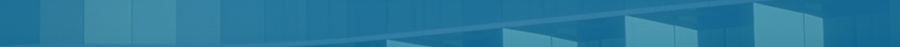 	Birthdays, Anniversaries and RetirementsHappy Birthday to:                   Happy Anniversary to:                      Eugene Vitale 5/12                                 Frank Hanratty 5/23                          Joseph & Roxanna Callo Jr. 5/30/80                                                                                                                      Tom &Karen Brady 5/29/87                      Ross Abramson 5/29                           Frank & Kathleen McCabe 5/29/00                      Daniel Argano 5/30                              Appointed on:                                   Retired On:                                                                                                                                                                                                                                                                               Frank McCabe 5/3/65                              Tom Brady 5/28/77              Joseph Ellis 5/20/85                                                                                                                                                                                                                           	                                                                Gene Venezia 5/00/93Las Vegas Ten-13 Club Newsletter                                                  Page 3 “President's Message”   The train has finally reached the end of the tunnel. Now that all Covid restrictions are beginning to be lifted, we can all start to get our lives back to normal. Masks and social distancing will soon become a thing of the past. You can start to live your life as you like it to be, once again you will enjoy a certain feeling of normalcy. For those who did not attend the annual picnic, you missed a good time. Aside from the wind that blew everything around and prevented us from setting up our new tent, it turned out to be a great time for all. There was plenty of food and drink, even enough for doggy bags to go. We held a fun raffle for bottles of wine and liquor, and nearly everyone won a bottle. A special thanks to all who worked their tails off setting up, serving, and cleaning up. Mayor pro-temp Stavros Anthony attended and said a few words to the group and presented us with a certificate and plaque. He has always supported our club and I hope one day we can support him. Due to unforeseen circumstances, we were unable to hold our annual raffle for the $1,000, so it will be held at our May meeting. Councilwoman Victoria Seaman will attend our May meeting to update us on the plans for 9/11 and she will also draw the names of the raffle winners. I am asking all members to please try to attend our May meeting as we will be discussing all our needs for the 9/11 memorial event. Until we meet again, live every day as if it were your last day, because one day it will be.Fraternally,Charlie LicataMinutes of the MAY Meeting. Meeting called to order at: 7:30 By: President LicataPledge of Allegiance led by: Sergeant-at-Arms Tom Brady  Moment of Silence for departed members & Prayer: Peter Billitteri Number of members present: 17 Las Vegas Ten-13 Newsletter                                                              Page 4Presidents Report:  The 9/11 commemorative pins are in, cost $5 each. Also have plenty of shirts and hats as well, it would be nice if everyone of us attending the 20th 9/11 ceremony this year be wearing a Club shirt. The board met with Councilwoman Victoria Seaman and her staff to discuss our needs for the 9/11 event. They were very receptive and want to co-host with us. Working with them, we were promised a stage, honor guard, bagpipes, bugler, media coverage, as well as them reaching out to the various Police and Fire departments in the area for representation. We are also hoping to have the Pahrump Volunteer Fire Department send us the Fire Engine they received and refurbished from the FDNY which was present on 9/11. We will need plenty of help that day so we will be setting up various committees volunteer assistants to handle the different details. If anyone needs their I.D. Card renewed, give it to me and I will send it to our NY contact, who will in turn get it renewed and then mail it back to me, he will only deal with the Club president.             Vice Presidents Report: No reportTreasurer’s Report:  Dues are in order for 2021. $4,835 on hand in Bank account.Secretary’s Report:  If any member has any information, they would like placed into the newsletter, please let me know.   Trustee’s Report: No ReportOld Business:  New Business: Former Vice President Bob Moran who recently moved to Florida, will now be our Club’s representative to the National 10-13 Association, which is based in Florida. He will forward all relevant information from them to us. Las Vegas Ten-13 Newsletter	    Page 5Raffles: Raffle ticket money being turned in, final Club receipts and net will be known after the drawing.RANGE: We shoot at the range on the 2nd Wednesday of every month, at 11am. The next shooting date will be on June 9th at 11am at the Green Valley Range, 176 Cassia Way, Henderson. You can also qualify for your HR-218 there. They       may offer free gun cleaning, covid restrictions notwithstanding. If they do, a tip would be a nice gesture.GOOD & WELFARE: April meeting 50/50 winner was Charlie Licata, who generously donated his winnings back to the club. The receipts of the evening were $750, taken in through dues payments, raffle money, 50/50 donations, and sale of hats, shirts, and pins. SICK & DISTRESSED: Bob shack has been in the hospital with some medical problems. If anyone knows of a sick member, please give that information to the Board.   Committee ReportsChristmas Party: No Report   Picnic:     Meeting Adjourned at:  8:00pmNEXT MEETING MAY 27th                             Member’s News: 		LIKE US ON FACE BOOK: LASVEGASTEN-13	       CLUB WEB SITE: LVNYPDTEN-13.COM  *RETIRED POLICE ASSOCATION OF THE STATE OF NEW YORK*FYI: This organization has been around a very long time and one of many that look out for all retirees. If you are interested their web site is, retiredpoliceassociationofnewyork.com, and download their app. Their dues are very reasonable, and they have very good info.   Las Vegas Ten-13 Newsletter	                                          Page 6Business’s that are friendly to our members Mention you are a member of the Ten-13 ClubAutomotive repairBest Muffler Shop33 N. 21st Street, Las Vegas. 702-385-1934, 702-1935Ask for Dan (Owner) or Phil (Mechanic)ChiropractorCRIMSON CANYON CHIROPRACTICDr. Roger M. Penna2670 Crimson Canyon Drive, Suite 150(702) 232-3189Dental WorkFLAMINGO SMILES DENTISTRY                                                                              9516 W. Flamingo Rd. suite 20D Las Vegas, NV 89147Dr. Sandra Lee  (702) 254-3135           Advanced Dental                                                                                                    7435 Eastern Ave. Las Vegas, NV89123                                                                                                            Tinh Ho, DDS   (702) 405-2381                                                                                FoodJohn Mulls Meats                                                                                                   Butcher / Road Kill Grill Restaurant & Catering                                            3730 Thom Blvd. Las Vegas, NV 89130                                                                    (702) 645-1200	JUNE, 2021	JUNE, 2021	JUNE, 2021	JUNE, 2021	JUNE, 2021	JUNE, 2021	JUNE, 2021	JUNE, 2021SundayMondayTuesdayWednesdayThursdayFridaySaturday1	234	5	6	7	89RANGE	10             11            1213		14FLAG DAY1516	17 1819	20FATHER’S DAY	21FIRST DAY OF SUMMER		2223	24	  MEETING25		2627         28                29  30